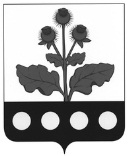 СОВЕТ НАРОДНЫХ ДЕПУТАТОВ ИСТОБИНСКОГО СЕЛЬСКОГО ПОСЕЛЕНИЯ РЕПЬЕВСКОГО МУНИЦИПАЛЬНОГО РАЙОНА ВОРОНЕЖСКОЙ ОБЛАСТИРЕШЕНИЕ«17» сентября 2020 г. № 6с. ИстобноеВ соответствии с Федеральным законом от 06.10.2003 № 131-ФЗ «Об общих принципах организации местного самоуправления в Российской Федерации», Уставом Истобинского сельского поселения, рассмотрев протест прокурора от 10.08.2020 №2-1-2020, Совет народных депутатов Истобинского сельского поселения Репьевского муниципального района Воронежской области решил:1. В решение Совета народных депутатов Истобинского сельского поселения Репьевского муниципального района от 29.05.2012 №79 «Об утверждении Правил благоустройства Истобинского сельского поселения» (далее - Решение), внести следующие изменения:1.1. Подпункт 4.4. пункта 4 раздела 3 главы II правил благоустройства Истобинского сельского поселения (далее - Правила), утвержденных Решением, изложить в следующей редакции:«4.4. Площадки для установки контейнеров для сбора ТБО должны иметь подъездной путь, водонепроницаемое покрытие с уклоном для отведения талых и дождевых сточных вод, а также ограждение, обеспечивающее предупреждение распространения отходов за пределы контейнерной площадки.»;1.2. Подпункт 4.5. пункта 4 раздела 3 главы II Правил, утвержденных Решениям, изложить в следующей редакции:«4.5. Расстояние от контейнерных площадок до жилых зданий, границы индивидуальных земельных участков под индивидуальную жилую застройку, территорий детских и спортивных площадок, дошкольных образовательных организаций, общеобразовательных организаций и мест массового отдыха населения должно быть не менее 20 м, но не более 100 м; до территорий медицинских организаций - не менее 25 м.»;1.3. Подпункт 4.7. пункта 4 раздела 3 главы II Правил, утвержденных Решениям, изложить в следующей редакции:«4.7. Складирование крупногабаритных отходов осуществляется потребителями следующими способами:а) в бункеры, расположенные на контейнерных площадках;б) на специальных площадках для складирования крупногабаритных отходов.».2. Настоящее решение вступает в силу после официального обнародования. УТВЕРЖДАЮ:Глава Истобинского сельского поселения Репьевского муниципального районаВоронежской области_________________В.И. Аристова«17» сентября 2020 годаАКТобнародования решения Совета народных депутатов Истобинского сельского поселения Репьевского муниципального района Воронежской области от 17.09.2020 года № 6 «О внесении изменений в решение Совета народных депутатов Истобинского сельского поселения Репьевского муниципального района от 29.05.2012 №79 «Об утверждении Правил благоустройства Истобинского сельского поселения»Комиссия в составе:1. Аристова Валентина Ивановна, глава Истобинского сельского поселения.2. Варлыгина Мария Николаевна, старший инспектор администрации Истобинского сельского поселения.3. Коршикова Оксана Александровна, заместитель главы администрации Истобинского сельского поселения.4. Маслова Наталья Николаевна, депутат Совета народных депутатов Истобинского сельского поселения.5. Смотрова Галина Петровна, депутат Совета народных депутатов Истобинского сельского поселения.обнародовала решение Совета народных депутатов Истобинского сельского поселения Репьевского муниципального района Воронежской области от 17.09.2020 года № 6 «О внесении изменений в решение Совета народных депутатов Истобинского сельского поселения Репьевского муниципального района от 29.05.2012 №79 «Об утверждении Правил благоустройства Истобинского сельского поселения»путём вывешивания для всеобщего ознакомления:1) возле здания администрации Истобинского сельского поселения Репьевского муниципального района Воронежской области – адрес: 396384, Воронежская область, Репьевский район, с. Истобное, ул. Терешковой, д. 36;2) возле здания магазина «Фаворит» - адрес: 396384, Воронежская область, Репьевский район, с. Истобное, ул. Репьевская, д. 15;3) возле здания магазина «Дорожный» - адрес: 396389, Воронежская область, Репьевский район, с. Истобное, ул. Болдырева, д. 32».Решение Совета народных депутатов Истобинского сельского поселения Репьевского муниципального района Воронежской области от 17.09.2020 года № 6 «О внесении изменений в решение Совета народных депутатов Истобинского сельского поселения Репьевского муниципального района от 29.05.2012 №79 «Об утверждении Правил благоустройства Истобинского сельского поселения» доведено до сведения в трудовых коллективах.Настоящий акт составлен в одном экземпляре и хранится с первым экземпляром обнародованного правового акта.Подписи:1. Аристова В.И.    ____________2. Варлыгина М.Н. ____________3. Коршикова О.А. ____________4. Маслова Н.Н.      ____________5. Смотрова Г.П.   ____________О внесении изменений в решение Совета народных депутатов Истобинского сельского поселения Репьевского муниципального района от 29.05.2012 №79 «Об утверждении Правил благоустройства Истобинского сельского поселения»Глава сельского поселенияВ.И. Аристова